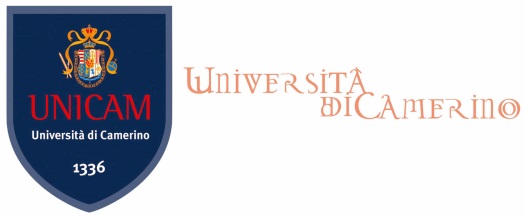 Bando per 1 Borsa di Studio su "Studio e modellazione della camminata per soggetti patologici"Scadenza: 17 Aprile 2015Responsabile  Prof.ssa M.L. CorradiniGraduatoria  CANDIDATO (Cognome Nome) 	    PUNTEGGIOCamerino, 22 Aprile 2015Francesco Pezzuoli70/100